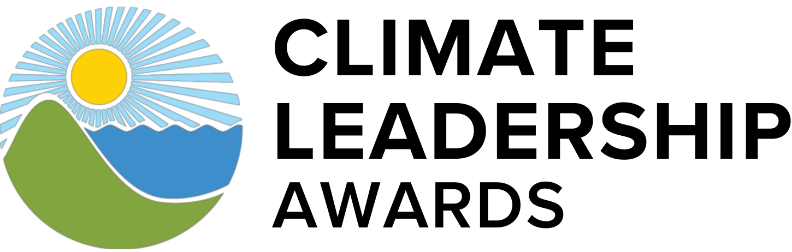  Organization Name:        	     								Primary Contact Name: 	     The Climate Registry has worked to incentivize, recognize, and highlight actions that go beyond business as usual in the management and reduction of greenhouse gas (GHG) emissions both in internal operations and throughout the value chain. Chain Leadership AwardDEADLINE to submit completed third-party reference materials is January 12, 2024. This Reference Form Accompanies: Applicant Organization’s Name:     Section 1: About the Reference ProviderThis section is directed at the reference provider for background and context of the relationship between provider and Value Chain Leadership Award applicant. Full Name:      Employer:     Title:      E-mail Address:      Work Phone:      	   Work Address:      Describe the nature of the operations and/or mission of the Reference Organization.Max character count: 850 Describe the nature of the Reference Organization’s relationship with Applicant, including information on whether Applicant is a member, employs an individual serving on Reference Organization’s Board of Directors, provides funding/sponsorship to Reference Organization, etc.Max character count: 1,500 Section 2: About the ApplicantIn answering the questions in this form, please consider the following attributes the value chain leadership awards applicants will be evaluated on:Integration of applicant’s climate activities with equity considerations, strategies, and targets. Strategic integration of climate mitigation and resilience activities into applicant's operations, including establishing management structures, verifying performance, allocating budget, engaging the supply chain, and demonstrating a track record of establishing and achieving GHG reduction and climate risk mitigation goals.Key climate initiatives and subsequent goals, benchmarks, and plans for measuring success. Quality of engagement with external stakeholders - non-profit partners, governmental organizations, and/or other non-advocacy collaborations in which the applicant is an active participant.Disclosure of climate-related material risks and opportunities.Activities that are deemed to exceed business-as-usual.Demonstration of scope 3 emissions reductions that can be attributed to the applicant’s sustainability and supplier engagement strategy.Has the Applicant won any related climate change, energy, sustainability, or environmentally focused awards issued by Reference Organization? If so, please describe the nature of the award and the reasoning for the award being given to Applicant.Max character count: 2,000 Please describe up to 3 projects, programs, events, or activities in which you and Applicant have worked closely together and the nature of the role the Applicant played in that collaboration.Max character count: 4,000 Why should the Applicant be presented with the Value Chain Leadership Award?Max character count: 4,000 Please provide any additional commentary that should be considered as part of this submission.Max character count: 4,000 Instructions: Applicants for the Organizational Leadership Award must present at least one (1) and up to three (3) third-party reference forms to accompany their application, submitted by COB on the application deadline, January 12, 2024. References can submit the reference forms by emailing the completed form directly to applications@climateleadershipawards.org. The applicant may also include completed reference forms with their online submission to the CLA SmarterSelect application portal.   For further clarification on Value Chain Leadership Award eligibility and criteria, go to the Awards Value Chain Leadership criteria page.For further details on the Climate Leadership Awards program, standard criteria, application & review process, review the Frequently Asked Questions. Please direct any questions to questions@climateleadershipawards.org.